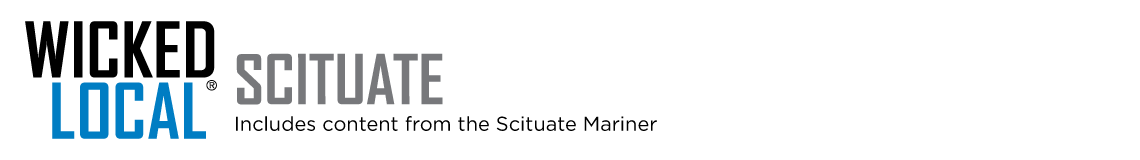 Scituate CORSE Foundation builds confidence on the waterBy Ruth Thompson rthompson@wickedlocal.com Posted Aug 3, 2018 at 2:00 PM  	Most kids in Scituate grow up on the water. Swimming, sailing, kayaking, canoeing and paddle boarding are a common part of life along the coast.For special needs children, however, the opportunity hasn’t always been there to take part in these types of activities, until the Scituate CORSE (Community of Resources for Special Education) Foundation stepped in.For almost a decade CORSE has offered an integrated maritime program, All-Stars Maritime Adventures through AccesSport America. This water sports camp, held for two weeks in July at the Scituate Maritime Center, builds skills in windsurfing, paddling, and Hawaiian outrigger canoeing for typical kids as well as special needs kids. Participants also go sailing.One of 15 programs CORSE is runs over the summer, the maritime camp, like all of the CORSE programs, offers a 3 to 1 student to staff ratio.“This is a big highlight of summer,” said CORSE co-founder and president, Tracy Johnston. “It’s great because it’s an integrated program. We see a lot of repeat kids in this program. It’s a nice collaboration with Scituate Recreation and AccesSport.”All 96 slots were filled, and despite the constant threat of rain every session took place.“All the kids really enjoy it,” Johnston said. “It gives them a chance to make new friends, and it builds their confidence.”Many of the special needs kids, and some of the parents, have an initial anxiety about the program, Johnston said.“Some of these kids have never been out on the water. The program really gets the kids out of their comfort zone. It allows them to do something fun that they have never done before. The majority of special needs kids are completely independent on a paddle board, windsurfing or canoeing by the end of the session.”Five-year old Collins Gillis found the paddleboard “so much fun,” while 17-year-old Cole Cadigan said his favorite event was windsurfing, “because I was able to go all around the harbor.”The instructors really make the effort to get to know the kids and ensure they have a great time, all the while enjoying it themselves, Johnston said.There are about 30 volunteers, many of them high school and college-age students from Scituate.“It’s really rewarding for them to get to know the special ed kids,” said Suzanne Erwin, a former CORSE board member who has been involved with the maritime program since the beginning. “My kids help out. It’s their favorite two weeks of summer. It’s a chance for them to give back. It really is a win/win situation.”Her son, Ben, 16, has been around the camp most of his life and said when he finally got the chance to volunteer is when he realized how above and beyond the camp is for all kids.“I think it is amazing to see kids with special needs trying new things and having a fun time,” he said. “Over the years I have also seen a lot of kids with special needs grow and mature and especially grow in the aspect of water sports and I know for sure that CORSE was a big part of that growth. Another wonderful feeling is after the week session is over and you know you helped make a kid’s summer.”As a volunteer, Andrew Bates, 16, met all different types of people.“Working with them was a great experience because they are all so wonderful,” he said. “It really opened my eyes.”Teachers from Scituate Public Schools are also involved it the program.“They know so many of the kids,” Johnston said. “It’s great.”Laura O’Keefe’s son, Steven, age 8, has been involved in several of the CORSE programs.“He just loved everything,” she said. “He made all these friends, and would often see them at the different events.”As Steven loves the water, and had taken part in the CORSE swim program, O’Keefe signed him up for the maritime program.O’Keefe was thrilled, she said, when she saw Steven leave sitting down on a paddleboard and come back standing on it and maneuvering it.“It built up his confidence,” she said of the program.Not enough can be said about the volunteers with the program, O’Keefe added.“They really get to know the kids. They know Steven and his personality. A lot of them have siblings with special needs or they have the empathy and desire to help. They seem to find joy and love in working with our kids, and we are so thankful.”Coleman Smith, age 18, gets as much joy out of volunteering as the kids do who take the program.“It’s so amazing to see kids with disabilities having so much fun,” he said.Kellen Gillis, age 7, liked the red canoe best.“I did it all by myself.”The best thing for Taylor Kuhn, age 13, was windsurfing.“It was exciting because it was the first time I ever did it by myself.”Sixteen-year-old Aurora Avallone is a volunteer with the program.“My autistic sister Athena’s abilities and self-confidence have grown so much thanks to the CORSE Maritime Program,” she said. “I am so thankful to be able to help other kids grow in the same positive way.”For more information on the Scituate CORSE Foundation visit corsefoundation.org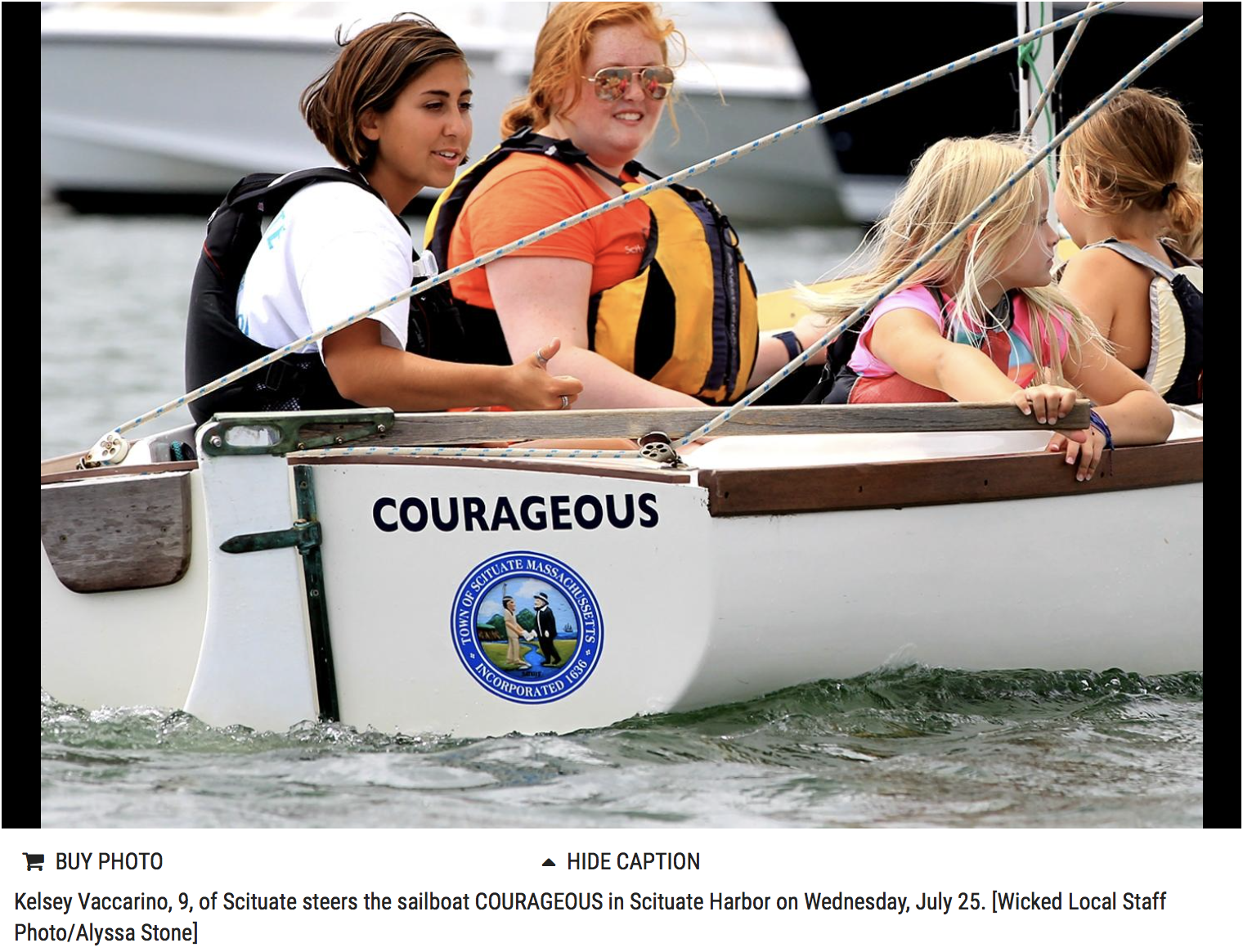 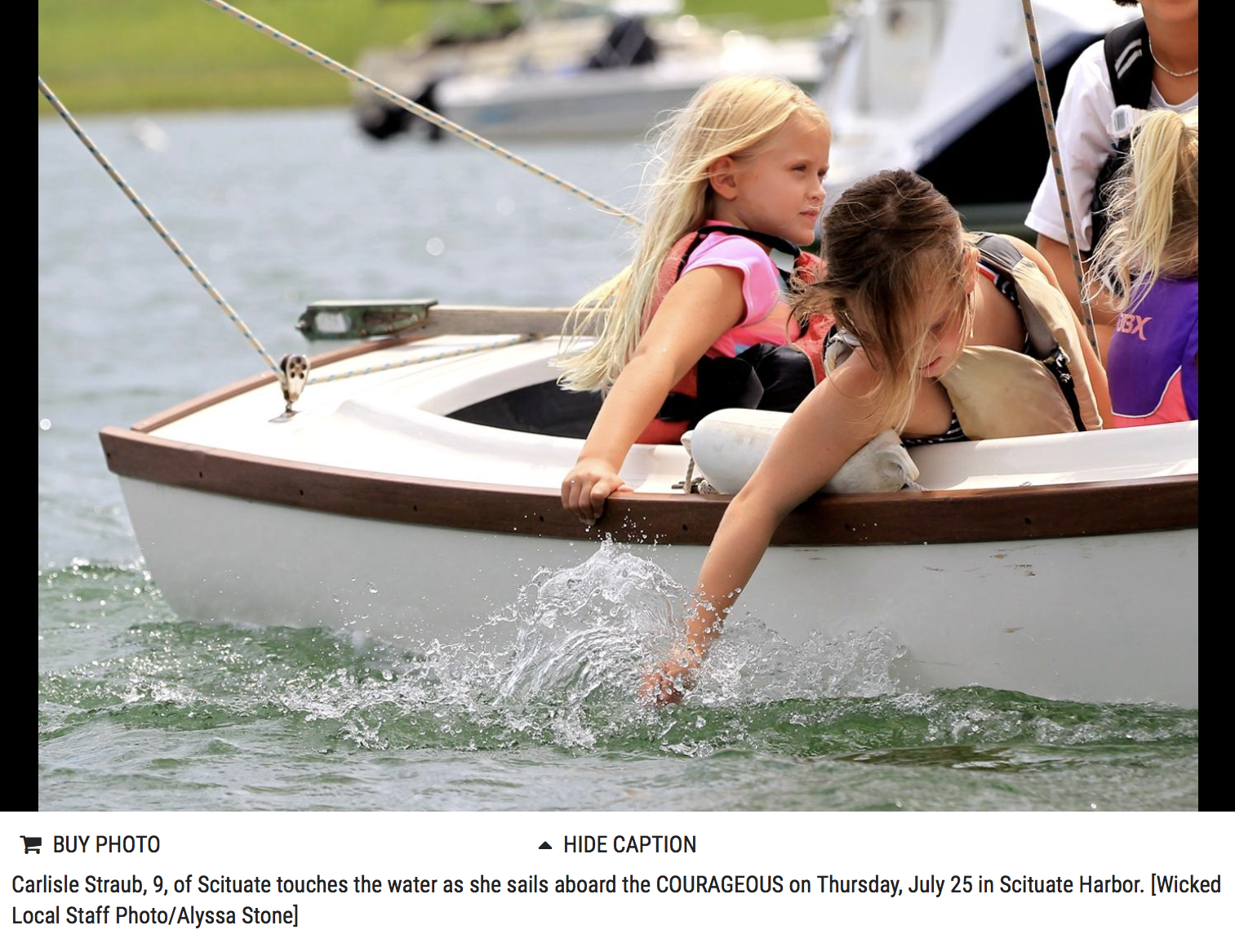 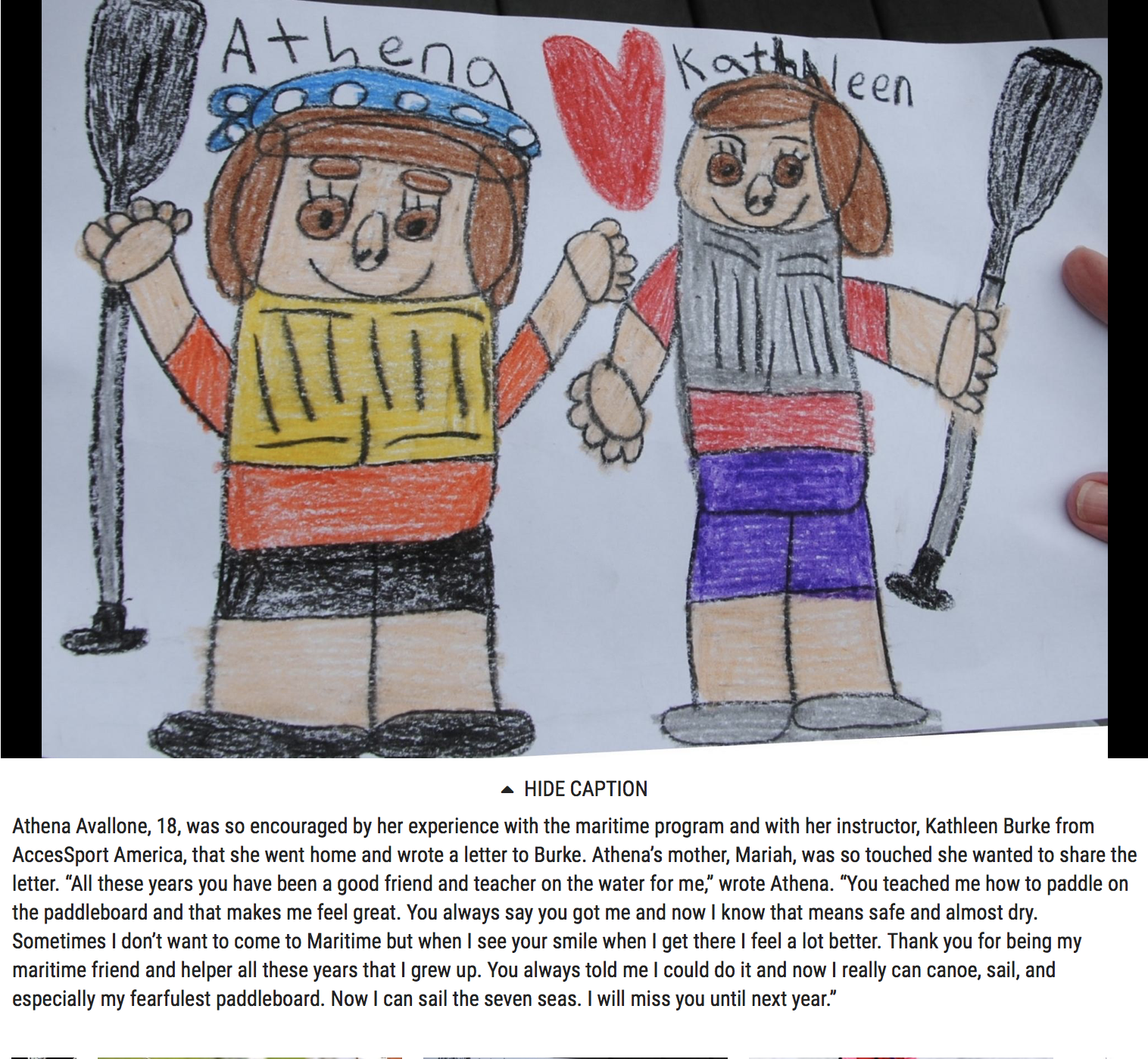 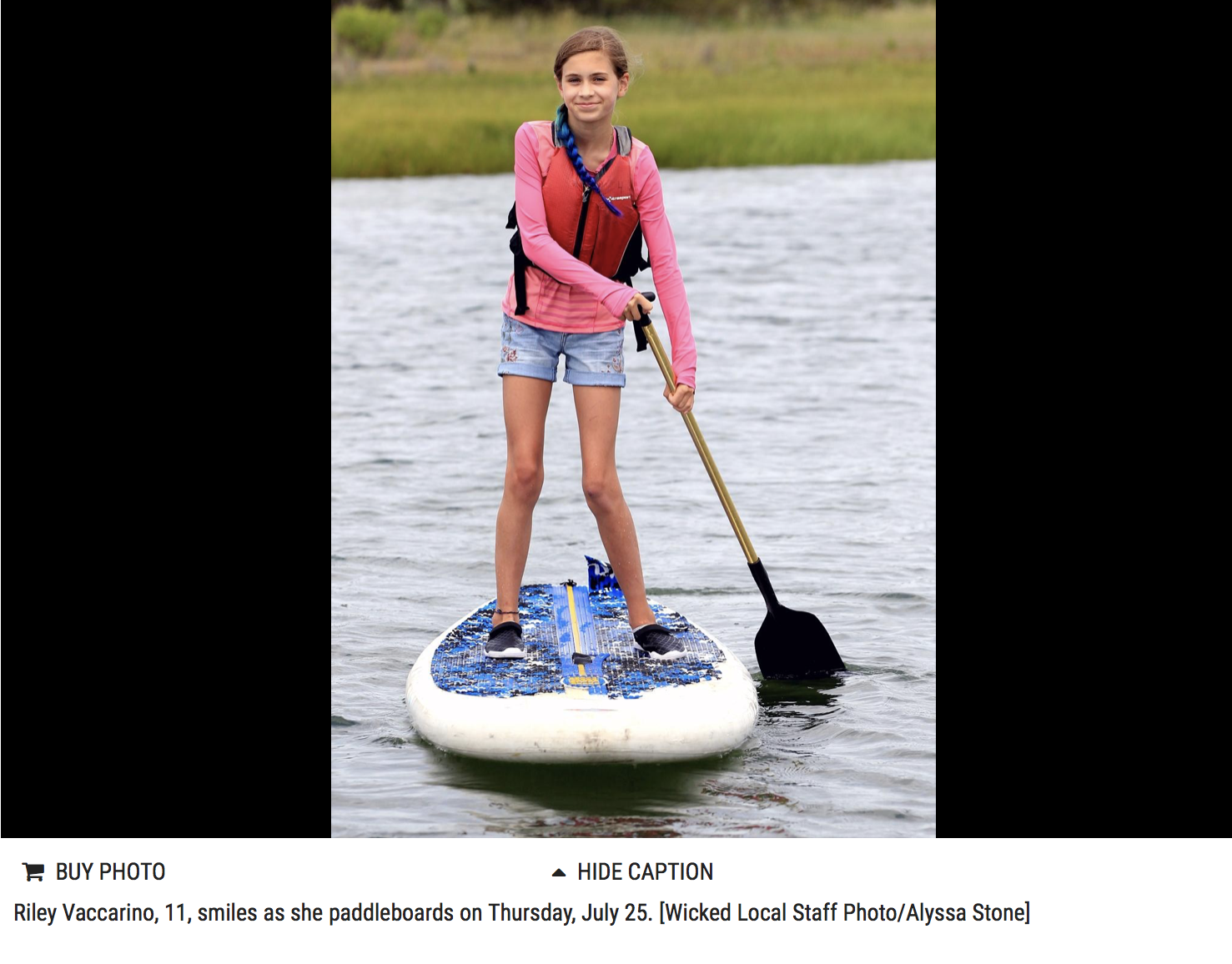 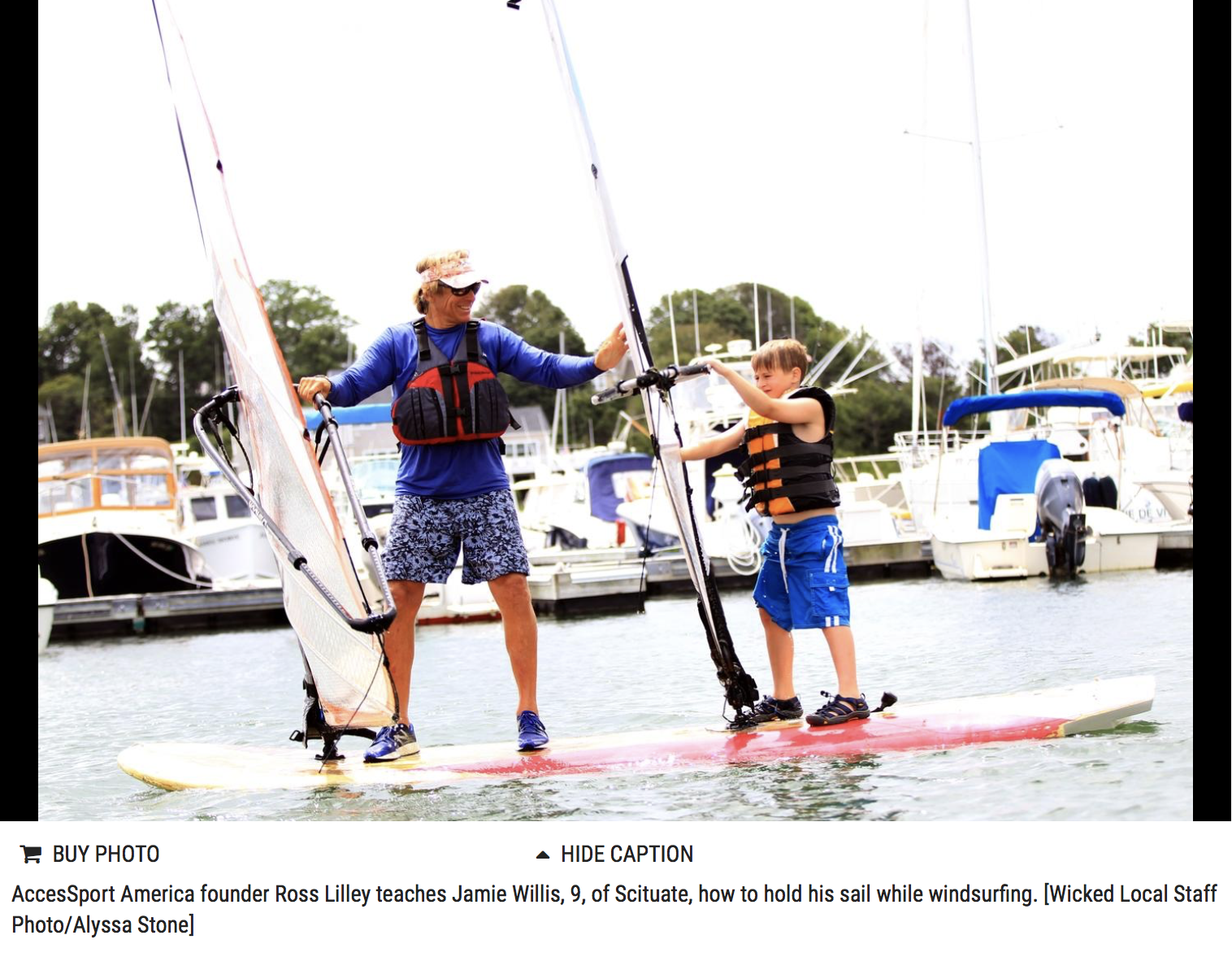 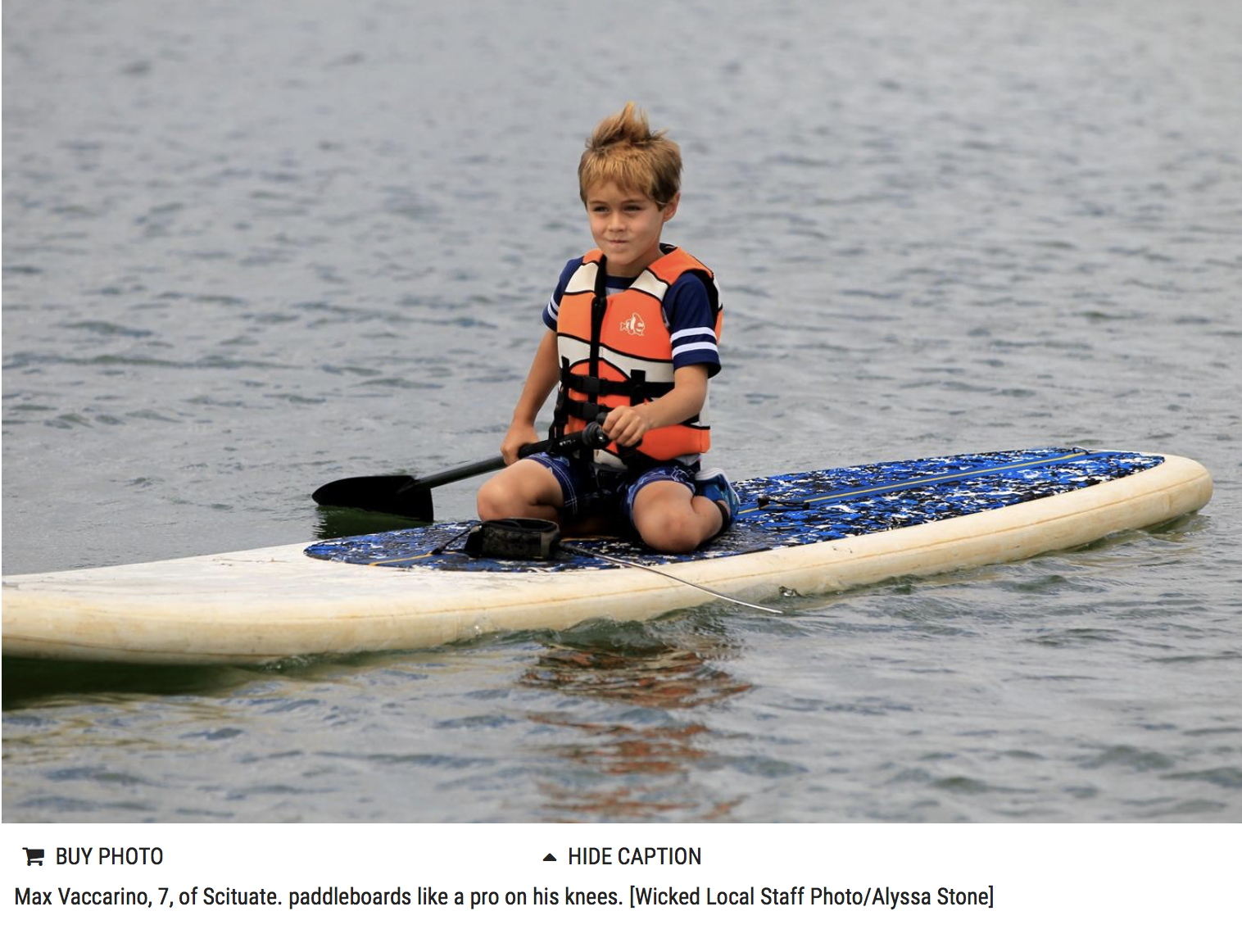 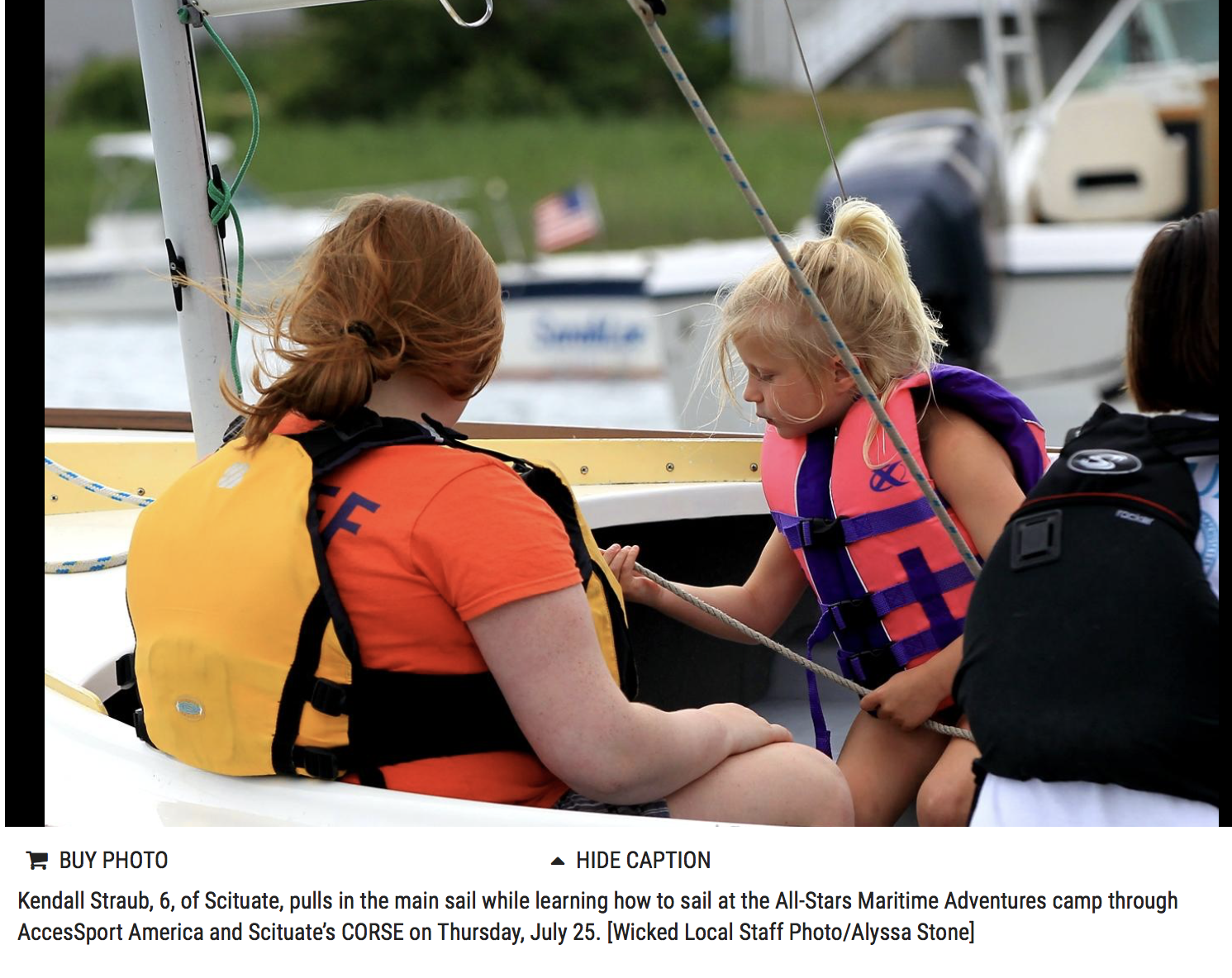 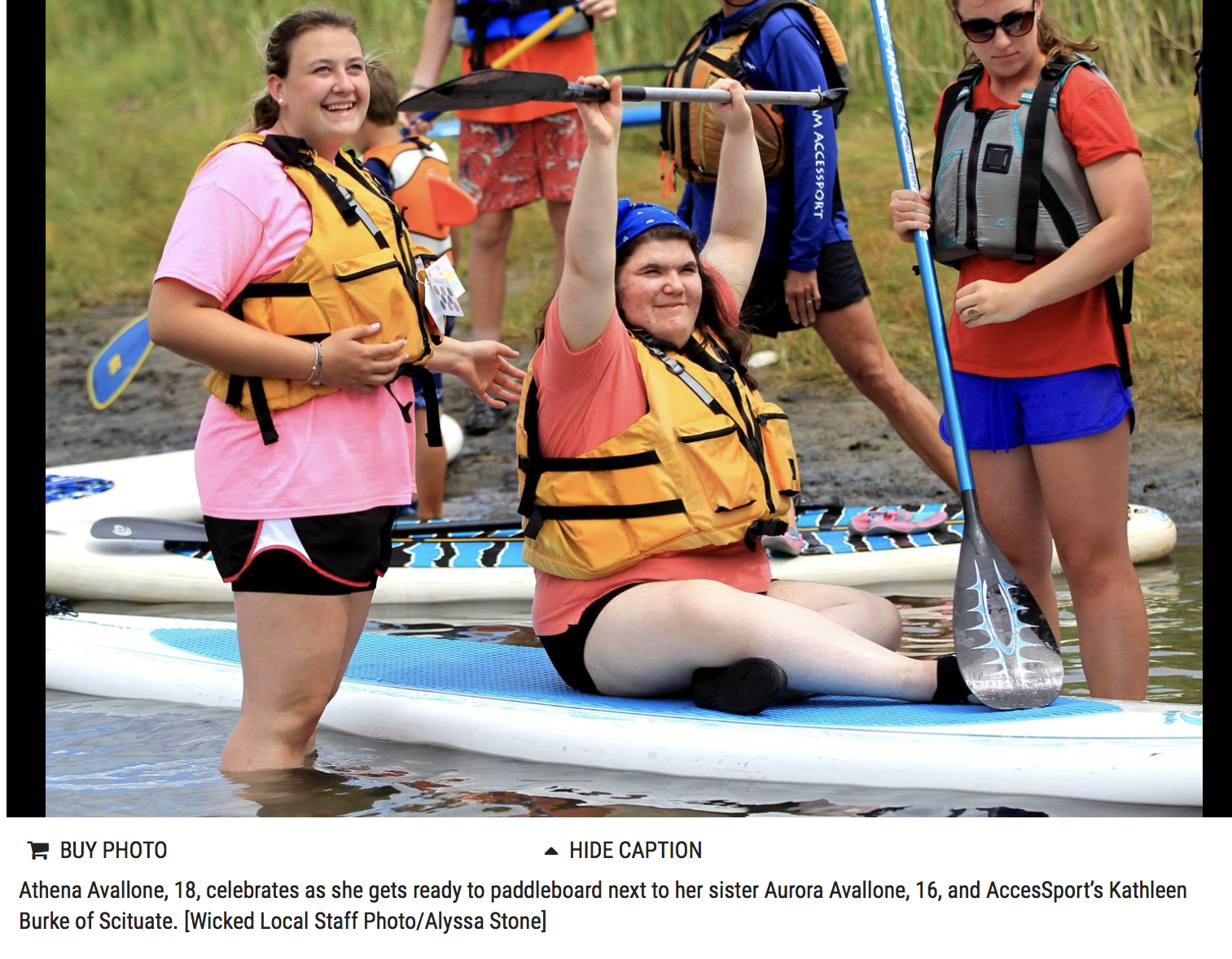 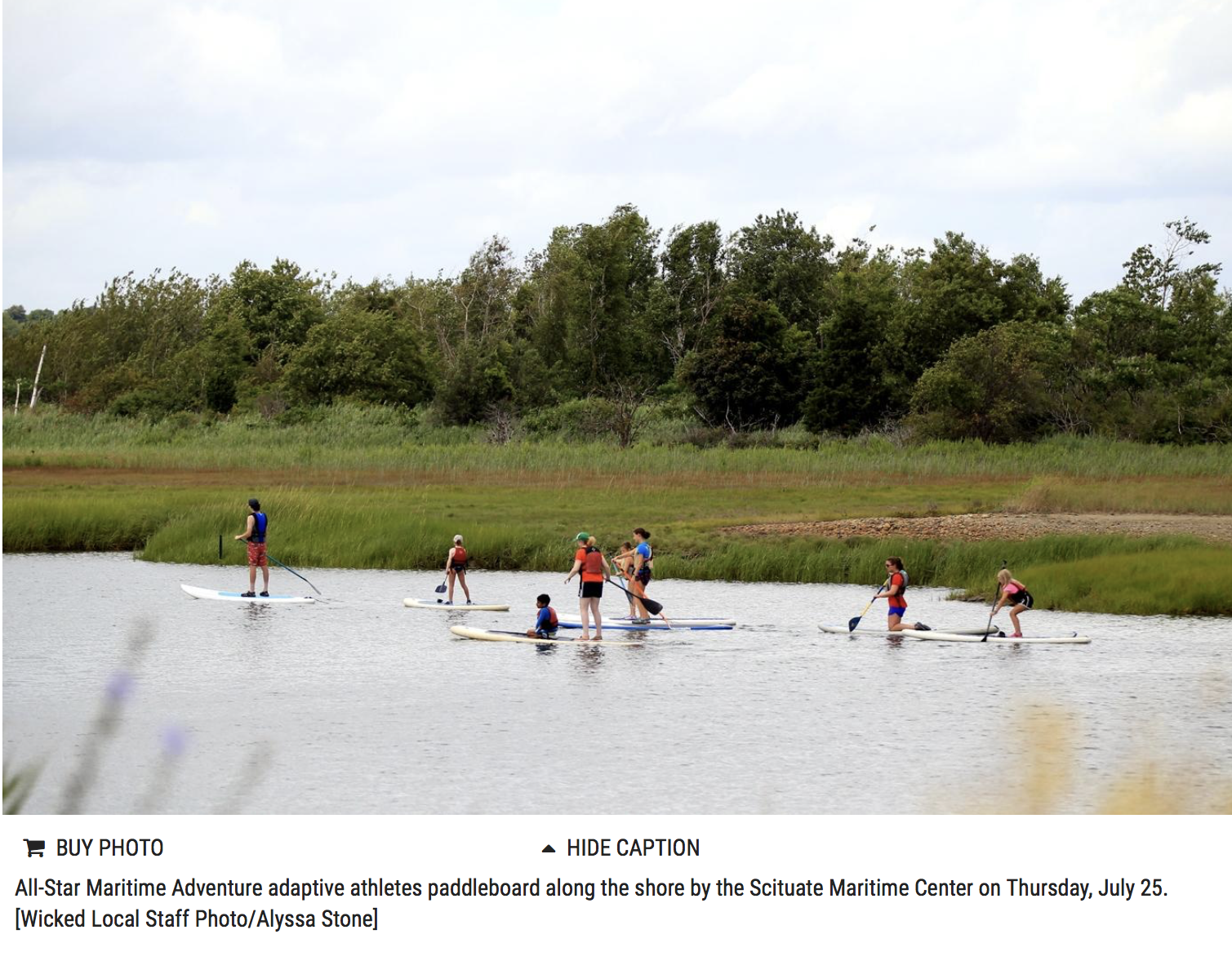 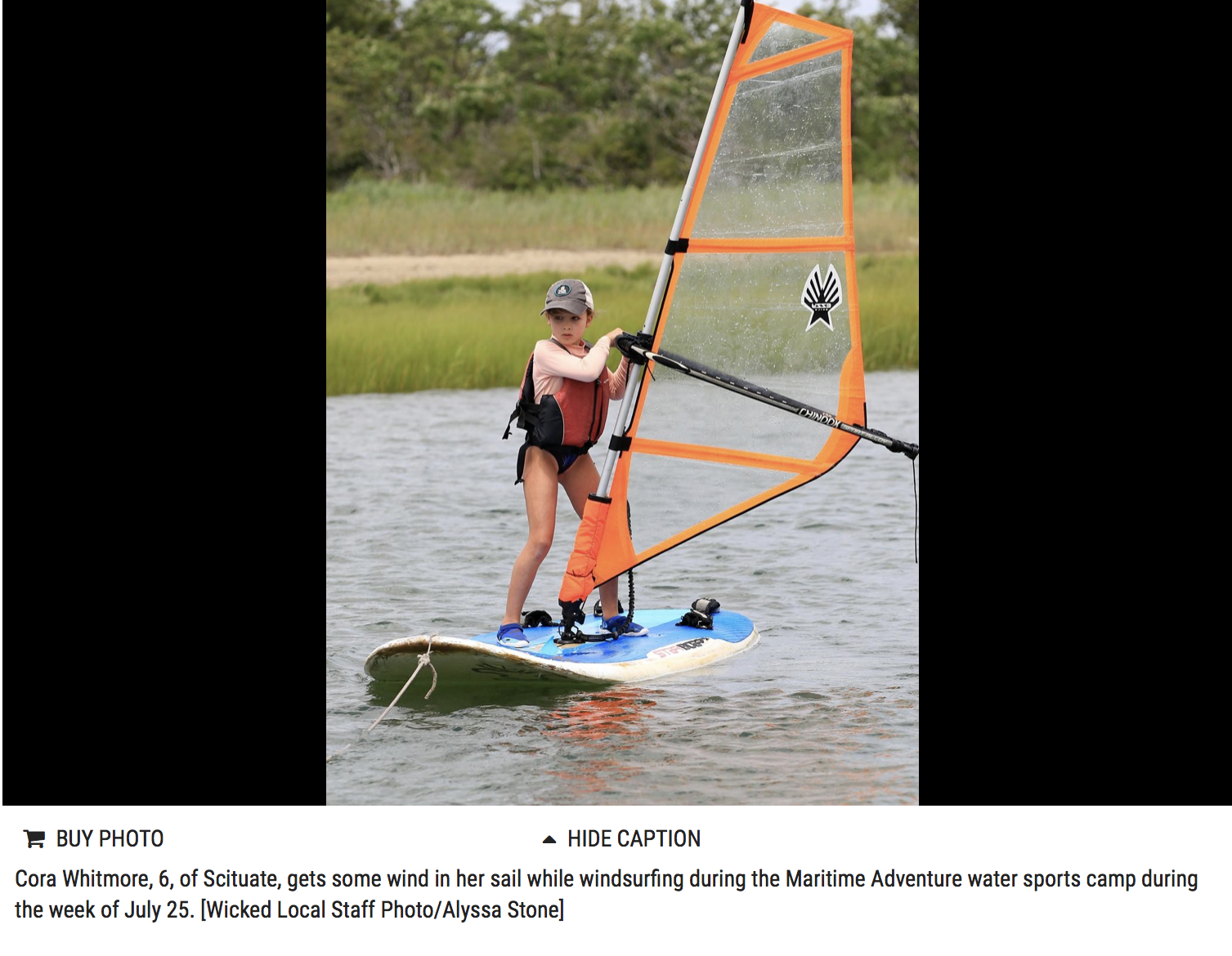 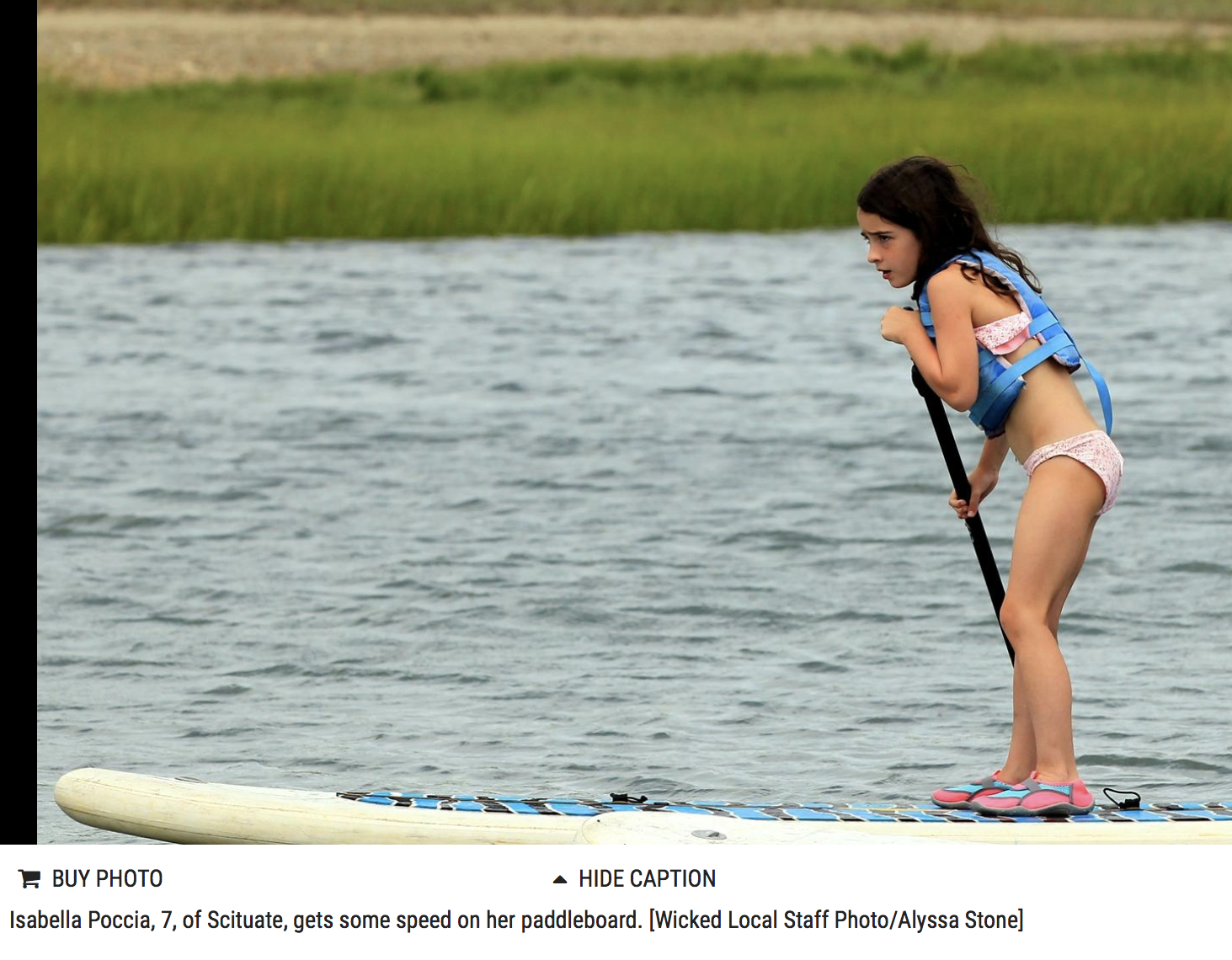 